Муниципальное  казенное  общеобразовательное  учреждениеКарачаевского городского округаСредняя школа №2  г Теберда им М.И. Халилова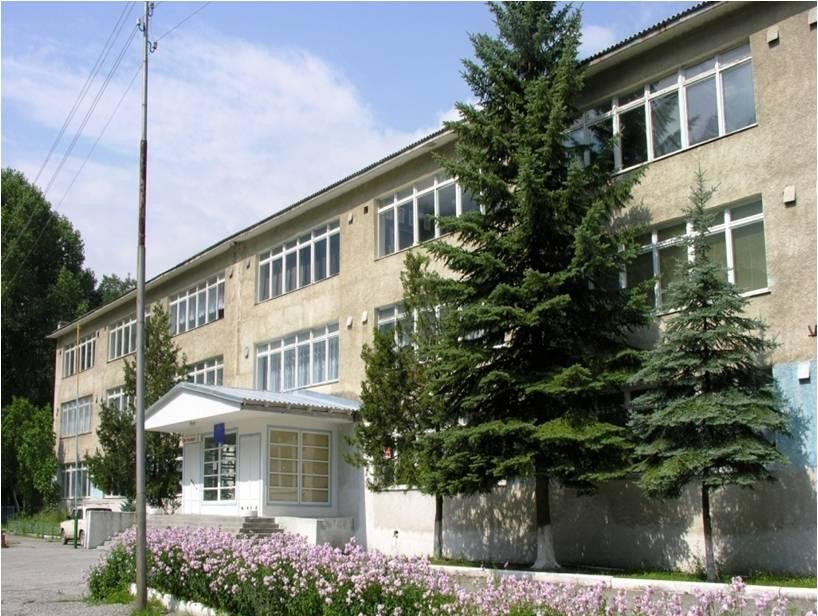 Отчет   о   результатах    самообследованияза 2020  год.                   СОГЛАСОВАНО                                                                                                                                                    УТВЕРЖДАЮ:               Педагогическим советом                                                                  Директор  МКОУ  СШ  №2   г Теберд                                (протокол № 4   от  04  апреля  2021  г )                                                                            .                               2021 г.
Отчето   результатах  самообследованияМКОУ  «Средняя школа №2  г Теберда им М.И. Халилова»                              за 2020  год.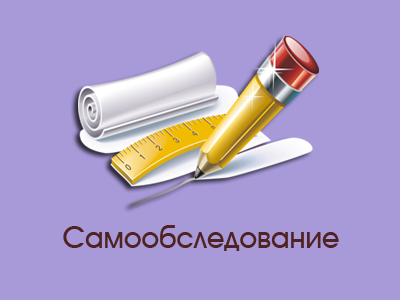 1.Самообследование проведено в соответствии с приказом Министерства образования и науки Российской Федерации                                 от 14.06.2013 № 462 «Об утверждении Порядка проведения самообследования образовательной организацией» (с изменениями от 14.12.2017), приказом Министерства образования и науки Российской Федерации от 10.12.2013 № 1324 «Об утверждении показателей деятельности  образовательной организации, подлежащей самообследованию»,  приказом директора образовательной организации от 29.12.2020 №     -од  «О  проведении самообследования образовательной организаци  по итогам  2020года                                                                                                                                                                                       2  Результаты самообследования представлены по состоянию на 1 января 2021  года.Аналитическая часть                                I. Общие сведения о МКОУ « Средняя школа №1 г Теберда им М.И. Халилова» за 2020 год                                                         3. Система управления образовательной организацией              Управление  образовательной  организацией осуществляется в соответствии с законодательством Российской Федерации с учетом особенностей, установленных Федеральным законом от 29.12.2012 № 273-ФЗ «Об образовании в Российской Федерации», и организации. Управление образовательной организацией осуществляется на основе сочетания принципов единоначалия и коллегиальности.Уставом образовательной                                Единоличным исполнительным органом образовательной организации является директор, который осуществляет текущее  руководство деятельностью образовательной организации.В образовательной организации сформированы коллегиальные органы управления, к которым относятся: • Общее собрание работников образовательной организации; • Педагогический совет; • Управляющий совет. Полномочия органов управления образовательной организации определены уставом образовательной организации.                               Условия дальнейшего развития системы управления образовательной организацией:  1) распределение функциональных обязанностей администрации образовательной организации с учетом личных способностей, профессиональных и деловых качеств; 2) реализация прав, обязанности и ответственности в сфере образования несовершеннолетних обучающихся, родителей (законных представителей) несовершеннолетних обучающихся через участие в управлении образовательной организацией в порядке, установленном ее уставом; 3) обеспечение открытости и доступности информации о структуре и об органах управления образовательной организацией.                                                                         Органы управления, действующие  в   Школе Для осуществления учебно-методической работы в  Школе созданы школьные предметные методические объединения: - учителей начальных классов; ;                     учителей естественно-   математического цикла - учителейг уманитарного  цикла	     -классных руководителей           Условия дальнейшего развития системы управления образовательной организацией:1) распределение функциональных обязанностей администрации  образовательной организации с учетом личных способностей, профессиональных и  деловых качеств;2) реализация прав, обязанности и ответственности в сфере образования  несовершеннолетних обучающихся, родителей (законных представителей)  несовершеннолетних обучающихся через участие в управлении образовательной  организацией в порядке, установленном ее уставом;3) обеспечение открытости и доступности информации о структуре и об  органах управления образовательной организацией.                                                4.   Содержание подготовки обучающихсяОбразовательная организация реализует основные общеобразовательные программы:- образовательную программу начального общего образования (в соответствии с ФГОС НОО);- образовательную программу основного общего образования (в соответствии с ФГОС ООО);- образовательные программы среднего общего образования (в соответствии с  ФГОС СОО и ФК ГС ОО).                          .Сведения об изменении   контингента  обучающихся в образовательной организации   за 2020 год        В очной форме обучения осваивают 288 учащихся,  из них 120 учащихся - образовательную программу начального общего образования; 142 учащихся -  образовательную программу основного общего образования; 26 учащийся - образовательную программ у среднего  общего  образования.         В семейной форме обучения осваивает образовательную программу основного общего образования по индивидуальному учебному плану обучения  – 1 обучающийся.,  ООП СОО -1 обучающихся         С сентября 2017 года в образовательной организации организовано обучение по адаптированной основной общеобразовательной программе начального общего образования для обучающихся с задержкой психического развития (вариант 7.2).3          Адаптированную образовательную программу осваивает 2 обучающихся  1 класса, 1 обучающийся 3 класса,   1 обучаю-щийся 7б класса., 1 обучающийся 9 класса.        В соответствии с лицензией на осуществление образовательной деятельности МКОУ «СШ № 2 г Теберда им М.И. Халилова »  реализует образовательные программы дополнительного образования за счет бюджетных средств.В рамках сетевого взаимодействия  с МКОУ ДО специализированной детско- юношеской спортивной школой  обучающие образовательной организации занимаются в секциях греко-римской борьбы и (55 человек), с городской  студии «Маска  » (12 человека),  ДЮСШ  « Горнолыжная школа»  -   100 чел., «Школа гандбола» – 20 чел                       Условия дальнейшего развития содержания подготовки обучающихся:1) предоставление обучающимся после получения основного общего образования выбора практико-ориентированных учебных курсов;2) взаимодействие с социальными партнерами   КЧГПУ ( экологическое направление) Школа юного эколога от КЧГПУ (база в Теберде)   в рамках реализации индивидуальной проектной деятельности обучающихся;3) учет индивидуальных особенностей и потребностей  обучающихся через организацию внеурочной деятельности по всем направлениям развития личности (спортивно-оздоровительное, духовно-нравственное, социальное,  общеинтеллектуальное, общекультурное).                               5. Условия реализации основных общеобразовательных программ                                                                           5.1. Кадровые условия                                                         5.1.1. Таблица «Образовательный ценз и квалификация педагогов»    .                                                                                                                                                                                                Доля педагогов до 5 лет   ■ Доля педагогов до 30 лет     ■ Доля педагогов после 55 лет      ■ Доля педагогов от 30 до 55 лет                                                                                                                                                                                                                                                                                                                                                                                                                            5.1.2. Диаграмма «Возрастной состав педагогического коллектива»                                                                       5.1.3. Диаграмма «Уровень квалификации педагогов» ■ Доля педагогов с высшей квалификационной категорией ■ Доля педагогов с первой квалификационной категорией                                                                                                                                                                        ■ Доля педагогов с СЗД ■ Доля молодых                                                         Дальнейшее развитие кадровых условий образовательного процесса: 1) диагностика состояния уровня профессиональной компетенции педагогических кадров, анализ выявленных профессиональных затруднений и карьерных ориентаций; 2) планирование и организация обучения педагогов по дополнительным профессиональным программам (программам повышения квалификации и программам профессиональной переподготовки); 3) формирование практик межшкольного партнерства, практик социального партнерства «Вуз - школа» для повышения профессионального уровня педагогов школы; 4) формирование практик коллективной работы в малых творческих группах по разработке проектов, направленных на профессиональный рост педагогов школы и эффективность образовательного процесса; 5) развитие материального стимулирования эффективной работы педагогов образовательной организации.                         5.2. Учебно-методическое, библиотечно-информационное  обеспечение образовательного процесса 6 В библиотеке оборудовано 1 рабочее место пользователя с выходом в Интернет.                         Основной библиотечный фонд составляет 22 359 экземпляров, из них - учебников - 10 542 (650 с электронными приложениями), 10 970 - художественная литература, 587 - учебные пособия, 260 - справочный материал. В 2020 году школой приобретено 1 769 учебников. Условия дальнейшего развития учебно-методического, библиотечно-информационного   обеспечения образовательного процесса: комплектование библиотечного  фонда  учебников  в соответствии с утвержденным  федеральным  перечнем  учебников, обеспечивающего удовлетворение  потребности  в  учебниках на 2021-2022 учебный год.                                                    5.3. Материально-техническая база образовательной организации     В образовательной  организации действует 22  кабинета, в том числе 6 кабинетов начальной школы, кабинет химии, биологии, физики, информатики и ИКТ, 3 кабинета математики, 3 кабинета русского языка и литературы, 2 кабинета иностранного языка, кабинет истории, кабинет технологии, оборудованный швейными машинками, , 2 приспособленных спортивных зала. В школе имеется актовый зал и библиотека. Автоматизированное рабочее место учителя установлено в 3  учебных кабинетах, из них интерактивное оборудование - в 1 кабинете  начальной школы, в кабинетах русского языка, , биологии,. В образовательном процессе используются 3 интерактивных систем, 12 мультимедийных проекторов, 14 многофункциональных устройств, 58 единиц компьютерной техники, 15 принтеров. Все кабинеты объединены локальной сетью и имеют доступ в Интернет. За отчетный период капитальный ремонт не проведен, нуждаюбтся в ремонте 2 спортивных залов, коридора первого этажа, спортивных раздевалок и санитарной комнаты, текущий ремонт крыши и замена 10 окон. Приобретено: оргтехника - 10 ноутбуков в Точке роста , Условия дальнейшего развития материально-технической базы образовательной организации: 1) замена окон в коридорах 2 и 3 этажа; ремонт фасада; 7 2) приобретение учебного лабораторного оборудования, учебно-производственного оборудования, вещественных и виртуально-наглядных моделей и коллекций основных естественно-научных объектов и явлений.6. Качество подготовки обучающихся                    Образовательная деятельность в Школе организуется в соответствии:-с Федеральным законом от 29.12.2012 № 273-ФЗ «Об образовании в Российской Федерации»;- ФГОС начального общего, основного общего и среднего общего образования;-СанПиН 2.4.2.2821-10 «Санитарно-эпидемиологические требования к условиям и организации обучения в ОУ- основными образовательными программами по уровням, включая учебные       планы, годовые календарные графики, расписанием  занятий.      Учебный  план 1-4 классов  ориентирован  на  4-летний  нормативный  срок  освоения основной  образовательной  Программы  начального  общего  образования  (реализация ФГОС НОО),  5-9 классов-на 5-летний нормативный  срок  освоения основной образовательной программы основного общего образования (реализация ФГОС ООО), 10-11 классов-на 2-летний нормативный срок освоения образовательной программы среднего общего образования (ФГОС СОО                                    6.1. Результаты промежуточной аттестации 2019 - 2020 учебного года        Дата: 31.05.2020г     По итогам 2019-2020 учебного года  уровень  обученности  составил  100 %, уровень  качества  знаний – 56%,    СОУ -  58.2%                                                                                За 2019 - 2020 учебный год оптимальные показатели качества знаний отмечены: - в З классе -96,4% (классный  руководитель  Джндарова ЛХ.) - во 2Б классе - 92,9% (классный  руководитель Текеева ЛТ.) - во 2А классе - 88,5% (классный  руководитель  Абайханова МР.) - в 5 классе - 83,3% (классный  руководитель Чотчаева МН.). По результатам промежуточной аттестации в 2020 году все учащиеся  9 , 11 классов были допущены  к государственной итоговой аттестации .6.1.1. Таблица «Сравнительные результаты промежуточной аттестации по итогам трех лет»Результаты промежуточной аттестации за три года показывают следующее: - повышение показателей качества знаний на уровне начального общего образования с 51 % до  58 %; - рост качества образования с 55  до  58  % на уровне основного общего образования; - повышение показателей качества знаний на уровне среднего общего образования с  52  % до 63%.6.2. Результаты Всероссийских проверочных работ на уровне основного общего образования В 2020 году во Всероссийских проверочных работах по русскому языку, математике и окружающему миру участвовало обучающихся 5-х классов. Успешность выполнения проверочной работы по математике составила 80%, качество  42 %. Успешность выполнения проверочной работы по русскому языку –71% и окружающему мир  83   %, качество выполнения соответственно- 37,5 % и 50 %.Таблица 6.2.1. «Результаты Всероссийских проверочных работ, обучающихся 5-х классо  (по программе 4-х класса)»В 2020 году во Всероссийских проверочных работах по русскому языку, математике и окружающему миру участвовало обучающихся  6  класса . Успешность выполнения проверочной работы по математике составила 72 %, качество   %. Успешность выполнения проверочной работы по русскому языку –71% и окружающему мир  83   %, качество выполнения соответственно- 37,5 % и 50 %.Таблица 6.2.2. «Результаты Всероссийских проверочных работ, обучающихся  6 класса  (по программе 5-го  класса)»В 2020 году учащиеся 7-х классов принимали участие во Всероссийских проверочных работах по математике  , русскому языку  , географии , истории  , обществознанию  и биологии Таблица 6.2.3. «Результаты Всероссийских проверочных работ, обучающихся  7-х  классов  (по программе 6-го  класса)»В 2020 году учащиеся 8-го  класса   принимали  участие  во  Всероссийских проверочных  работах  по  математике  , русскому  языку   и  биологии ,                                                   по физике , по истории  , по  географии   , английскому  языку   , обществознанию  .2020 году во Всероссийских проверочных работах участвовали обучающиеся 9 классов по русскому языку (математике и по химии ВПР и  ликвидации отставания Осенью 2020 года для учеников 5-9-х классов были проведены всероссийские проверочные работы, чтобы определить уровень и качество знаний за предыдущий год обучения. Ученики 5-х классов в целом справились с предложенными работами и продемонстрировали хороший уровень достижения учебных результатов. Анализ результатов по отдельным заданиям показал необходимость дополнительной работы. Руководителям ШМО было рекомендовано:1.	Спланировать коррекционную работу, чтобы устранить пробелы.2.	Организовать повторение по темам, проблемным для класса в целом. 3.	Провести индивидуальные тренировочные упражнения по разделам учебного курса, которые вызвали наибольшие затруднения.4. Организовать на уроках работу с текстовой информацией, что должно сформировать коммуникативную компетентность школьника: погружаясь в текст, грамотно его интерпретировать, выделять разные виды информации и использовать ее в своей работе.5.	Совершенствовать навыки работы учеников со справочной литературой.Повторная диагностика в виде контрольной работы по типу ВПР показала положительную динамику: 90 процентов учеников справились с заданиями, которые вызвали затруднения на осенних ВПР; 8 – добились положительного результата в половине сложных заданий; для 3 процентов учеников, которые не улучшили показатели, организовали дополнительные занятия.                                               .               7.   Содержание и качество подготовки                                                     7.1  Статистика показателей за 2018–2020 годы        Статистика показывает, что положительная динамика успешного освоения основных образовательных программ сохраняется, при этом стабильно растет количество обучающихся Школы.Профильного и углубленного обучения в Школе нет.                7.2   Краткий   анализ динамики результатов успеваемости и качества знаний                                                                                                                             Результаты освоения учащимися программ начального общего образования по показателю «успеваемость в 2020 учеб году.    (-+ )  (  - )		Если сравнить результаты освоения обучающимися программ начального общего образования по показателю «успеваемость» в 2020  году с результатами освоения учащимися программ начального общего образования по показателю «успеваемость» в 2019  году, то можно отметить, что процент учащихся, окончивших на «4» и «5»,уменьшилось   на  3  процента , процент учащихся, окончивших на «5»,  уменьшилось  на   2 процента   7.3 Результаты освоения учащимися программ  ООО  по показателю «успеваемость»  за 2 гола.    (-+ )  (  - )		Если сравнить результаты освоения обучающимися программ основного общего образования по показателю «успеваемость» в 2020  году с результатами освоения учащимися программ основного общего образования по показателю «успеваемость» в 2019  году, то можно отметить, что процент учащихся, окончивших на «5», увеличилось на 6  %)   процент учащихся, окончивших на «4» и  «5»,  понизился   на 16 %                   7.4     Результаты освоения учащимися программ   СОО  по показателю «успеваемость» за 2 года Результаты освоения учащимися программ среднего общего образования   по показателю «успеваемость» за 2 гола  выросли   , учащихся,  окончивших  на «4» и  «5  вырос    на   11  процентов  , процент учащихся, окончивших на «5»,   повысился  на   3  % .                                                    7.5. Результаты государственной итоговой аттестации В соответствии с постановлением Правительства Российской Федерации от 10.06.2020 №842 «Об особенностях проведения государственной итоговой аттестации по образовательным программам основного общего и среднего общего образования и вступительных испытаний при приеме на обучение по программам бакалавриата и программам специалитета в 2020 году», государственная итоговая аттестация по образовательным программам основного общего образования и среднего общего образования проводилась в форме промежуточной аттестации, результаты которой признаются результатами государственной итоговой аттестации по образовательным программам основного общего образования и среднего общего образования и являются основанием для выдачи аттестатов об основном общем образовании и среднем общем образовании.  Выводы:        Качество знаний находится в пределах допустимого и оптимального уровней.  Итоги  внутришкольного контроля говорят о стабильной, содержательной  и довольно  продуктивной работе. Учителя заинтересованы в освоении инновационных технологий для  их активного внедрения в учебно-воспитательный процесс, создании -  условий  для учебы, работы и развития Школы. .         Всеми учителями соблюдается строгое выполнение государственных программ, своевременно, в целом, аккуратно и правильно ведется школьная документация, регулярно и систем-атично  ведется работа с дневниками и тетрадями учащихся.      По итогам проверок написаны справки,  проведены совещания при директоре, приняты меры по устранению недочетов.                                                                                                                 7 .6. Результаты ЕГЭ 2020 года. В соответствии с постановлением Правительства Российской Федерации от 10.06.2020 №842 «Об особенностях проведения государственной итоговой аттестации по образовательным программам основного общего и среднего общего образования и вступительных испытаний при приеме на обучение по программам бакалавриата и программам специалитета в 2020 году», государственная итоговая аттестация по образовательным программам основного общего образования и среднего общего образования проводилась в форме промежуточной аттестации, результаты которой признаются результатами государственной итоговой аттестации по образовательным программам основного общего образования и среднего общего образования и являются основанием для выдачи аттестатов об основном общем образовании и среднем общем образовании. В 2020 г ОГЭ  не проводилось из-за пандемии коронавируса.Анализ результатов  проведенных  контрольных   работ  в 9 кл по русскому языку и математике 9 кл  формат ОГЭ)  по математике позволяет дать некоторые рекомендации по совершенствованию   преподавания математики в основной школе.1. Внедрить в практику работы школы личностно-ориентированные методы обучения, которые позволят усилить внимание к формированию базовых умений у слабых обучающихся или у тех, кто не ориентирован на более глубокое изучение математики, а также обеспечить продвижение школьников, имеющих возможность и желание усваивать математику на более высоком уровне.2. Усилить практическую составляющую содержания обучения математике в основной школе, что соответствует специальному требованию Федерального стандарта к математической подготовке – «использовать приобретенные  знания и умения в практической деятельности и повседневной жизни». 3. При подготовке к выполнению заданий 2 части работы следует: – обращать внимание учащихся на точность и полноту приводимых обоснований, в частности на то, что проверяется и оценивается решение, предъявленное учеником в бланке ответов, а не в черновике; – формировать умение математически грамотно и ясно записывать решение, приводя при этом необходимые пояснения и обоснования.4. Работу по совершенствованию вычислительных навыков необходимо проводить на протяжении всего обучения в основной школе.5. При подготовке к итоговой аттестации усилить работу по достижению осознанности знаний учащимися, на умение применять полученные знания в практической деятельности, анализировать, сопоставлять, делать выводы.7. При подготовке учащихся к аттестации  необходимо: - использовать для подготовки учащихся открытого сегмента федерального банка тестовых заданий; - расширить возможности использования Интернета; - учесть изменения, которые будут внесены в содержание КИМов. По критериальный  анализ результатов позволяет выделить общие тенденции в преподавании русского языка: – преподавание в основном соответствует требованиям стандарта в области языкового образования;– у учащихся сформированы основные коммуникативные умения, необходимые для продолжения образования встаршей школе;– основные затруднения при выполнении экзаменационной работы связаны с правильным применением приемовкомпрессии при написании сжатого изложения и созданием собственного текста на основе предложенного текста(сочинение), а именно: в интерпретации информации, извлеченной из текста; правильной формулировке функцийязыкового явления; в аргументировании; – большинство ошибок, допущенных учащимися, связано с соблюдением в практике письма основных языковых норм, особенно пунктуационных, орфографических и грамматических.Контрольная работа показала,  что показал, что предложенная система аттестации в целом позволяет выявить реальный уровеньсформированности коммуникативной, языковой, лингвистической компетенций учащихся. Содержание работы расширяет диапазон проверяемых умений и навыков.. Анализ результатов   позволил дать  рекомендации по  совершенствованию преподавания русского языка в основной школе: на уроках  но  необходимо учитывать объективные закономерности педагогического процесса: усложнение тематики и проблематики общения,необходимость осмысления и создания текстов различных стилей и типов речи, потребность овладения навыкамиработы с информацией, представленной в различной форме, преобразованием имеющихся текстов по заданнымпараметрам.       Усилить коммуникативно-деятельностный подход в преподавании русского языка. Данный подход способствует развитию всех видов речевой деятельности (чтения, письма, слушания, говорения) в их единстве и взаимосвязи. Одновременно это формирует грамматико-правописные и речевые умения и навыки, необходимые для практики речевого общения. Актуальной, как и в предыдущие годы, остается работа с текстом на уроках русского языка. Чтение, понимание, интерпретация текста – это ведущие общеучебные умения, необходимыешкольнику не только для успешного усвоения курса русского языка, но и всех других предметов. Вместе с тем, становится очевидным, что в процессе преподавания русского языка в основной школе необходимо усилить внимание к формированию коммуникативных умений и навыков, связанных с развитием способности создавать высказывание в рамках заданного стиля и типа речи, а также обратить внимание на отработку навыков анализа языковых единиц и уместного употребления их в речи. Текст, с одной стороны, должен стать стимулом дляобсуждения различных проблем, с другой – предоставить необходимый фактический и языковой материал для создания собственного речевого высказывания. в процессе обучения особое внимание следует обратить на формирование аналитических умений. При этом необходимо постоянное внимание к смысловой стороне рассматриваемых языковых явлений (лексических, грамматических, словообразовательных идр.), использование разнообразных видов деятельности, нацеленных на применение знаний и умений в различныхситуациях, а не на простое их воспроизведение. Результаты экзамена по русскому языку убеждают в необходимости использования в работе учителя современных способов проверки знаний, умений и навыковучащихся, освоения критериального подхода к оценке творческих работ учащихся. Традиционно важной инеизменной остается работа над функциональной грамотностью учеников.                                                                                                                                                                                                            В целях эффективной подготовки  учащихся к экзамену в новой форме необходимо: – проводить на уроках русского языка систематическую работу с текстами различных стилей (научно-популярного, публицистического, официально-делового и т. д.); – учитьпонимать, анализировать, интерпретировать текст в знакомой и незнакомой познавательных ситуациях; –формировать умение рассуждать на предложенную тему с обязательным приведением примеров-аргументов из  текста, с указанием номеров предложений или цитированием; – при подготовке к сочинению С2 большое внимание уделять не только пунктуации, но и другим разделам языкознания, формировать навык точной формулировки функций языковых явлений; – учить школьников правильно применять различные приемы сжатия текста; – усилить работу по изучению синтаксиса и пунктуации; – совершенствовать навык перевода прямой  речи вкосвенную; – усилить работу по систематизации и обобщению орфографических навыков на уроках русского языка; – систематически проводить работу с учащимися над пополнением словарного запаса школьников; –систематически использовать на уроках гуманитарных дисциплин работу со справочной и лингвистическойлитературой; – в качестве промежуточного, итогового контроля чаще использовать разнообразные тестовыезадания, аналогичные экзаменационным; – большое внимание уделять аккуратному и разборчивому написанию,отчетливой постановке знаков препинания, правильности заполнения бланков и ответов на задания; – довести до сведения  11  особенности экзаменационной работы и критерии ее оценивания 9  класс с отличием закончили 6 чел,   В 2020 году вступительные испытания при приеме на обучение по программам бакалавриата и программам специалитета проводились в форме единого государственного экзамена. 100 % выпускников 11 класса (16 человек) сдавали единый государственный экзамен. Медаль «За особые успехи в учении» вручена одному выпускнику. 3 аттестата аннулированы из-за нарушений в ходе  итогового сочинения.	7..6.1. Таблица «Результаты ЕГЭ в 2020 году»7.6.2. Таблица «Результаты государственной итоговой аттестации по образовательным программам среднего общего образования в 2020 году» 7.6.3.    Результаты  ЕГЭ  2020 года                         100     % выпускников 11 класса (16 человек) сдавали единый государственный экзамен.                                                                                                                                                                  7.6.4.    Таблица  средних баллов и преодоления  минимаьного порога на ЕГЭ ..  7,5    Количественные данные по школьному этапу всероссийской олимпиады школьников 2020/2021 учебного годаИнформация о победителях и призерах муниципального этапов всероссийской олимпиады школьников2020/ году                           .           .В прошлом году было 17 призовых мест,  результат этого года гораздо ниже ( 10 мест).                     В  региональном этапе Всероссийской олимпиады школьников  команда выступала неудачно. 2 места      Результаты выступлений детей на олимпиадах говорят о необходимости систематического использования на уроках                           заданий повышенной трудности, на развитие логического мышления.Информация о победителях и призерах регионального этапа Всероссийской олимпиады школьников январь г 2020  год                                                       Призер- Смаккуева Камилла, 10 кл, биология.Призер-  Аргуянов Ислам , 10 кл – география..                                7.6. Результаты сетевого взаимодействия и социального партнерства С 2015 года в рамках сетевого взаимодействия образовательная организация сотрудничает с МБУ ДО специализированной детско-юношеской спортивной школой  , учащиеся школы  посещают  секции   грекоримской борьбы Таблица 7.6.1.   «Результаты сетевого взаимодействия с МБУ ДО специализированной детско-юношеской спортивной школой  2020 год)»В 2018 году в целях творческого развития, профессиональной ориентации обучающихся образовательной организации подписано соглашение о сотрудничестве с Федеральным государственным бюджетным образовательным учреждением высшего образования «Карачаево-Черкеский госпедуниверситет «                                                 Условия дальнейшего развития качества подготовки обучающихся: 1) контроль в рамках ВСОКО: - за использованием педагогически обоснованных форм, средств, методов обучения и воспитания; - за периодичностью дополнительного профессионального образования педагогических работников; - за посещаемостью учащихся; - за выполнением образовательных программ; - за объективностью выставления отметок и своевременностью доведения текущей успеваемости учащихся до их родителей (законных представителей); - уровня удовлетворенности образовательным процессом потребителя муниципальной услуги «Начальное общее, основное общее и среднее общее образование»; 2) обеспечение права обучающегося на выбор формы получения образования и формы обучения после получения основного общего образования, на выбор факультативных (необязательных для данного уровня образования, профессии, специальности или направления подготовки) и элективных (избираемых в обязательном порядке) учебных предметов, курсов, дисциплин (модулей); 3) дальнейшее развитие кадровых и материально-технических условий образовательного процесса; 4) развитие сетевого взаимодействия и социального партнерства.                                            Востребованность выпускников  Школы. Выпускники 9 – ых  классов:Выпускники 11  класса                        7.1. Таблица «Самоопределение выпускников  по  уровням  среднего общего образования»                                                        Воспитательная работаВ соответствии с программой  воспитательной  работы  в  в 2019-2020 учебном году осуществляется целенаправленная работа по  реализации задач воспитательной работы. Современной школе приходится заниматься многими вопросами, от которых зависит решение разнообразных проблем. Главным вопросом является построение целостного образовательного процесса, необходимой составной частью которого является – воспитание.                                                             Дополнительное образованиеДополнительное образование ведется по программам следующей направленности: духовно-нравственное; социальное; общекультурное; общеинтеллектуальное; духовно-нравственное. Выбор направлений осуществлен на основании опроса обучающихся и родителей, который провели в сентябре 2019 года. По итогам опроса 150 обучающихся и их родителей, выяснили, что духовно-нравственное направление выбрало 50 %, социальное – 28%, общекультурное – 26%, общеинтеллектуальное – 42% , спортивное - оздоровительное–64% Все учащиеся начальных классов (100%) посещают модули внеурочной деятельности. Охват дополнительным образованием вне школы: класс  Всего   68 учеников -60 %                                                              Спортивно--оздоровительное воспитание Одним из наиболее важных направлений ъ является сохранение и укрепление психологического и физического здоровья детей                    Цель работы - способствовать пониманию школьниками значения ценности здорового образа жизни в общекультурном, профессиональном и социальном развитии человека. Физкультурно-оздоровительная и спортивно-массовая работы включает в себя следующие виды деятельности: • мониторинг состояния физического развития современного поколения детей; • пропаганду здорового образа жизни через урочную, внеклассную, досуговую, деятельность, организацию физкультурно-оздоровительной и спортивно-массовой работы; • участие в разработке и внедрении профилактических и воспитательных программ; • расширение возможностей сферы досуга обучающихся через сохранение и развитие сети спортивных и оздоровительных секций, внеклассную и внеурочную деятельность; • формирование привычки спортивного досуга и внимания к своему здоровью, как семейной ценности;  организация безопасного и правильного питания. Состояние здоровья детей в современных условиях значительно зависит от условий, в которых находятся дети (безопасность пребывания вшколе , санитарно-гигиеническое состояние помещений, освещенность и температурный режим помещений, нормальное функционирование всех систем жизнеобеспечения). Особое внимание уделяется  санитарно - гигиеническому состоянию. Ежедневно проводится влажная уборка всех помещений школы чистящими, моющими, дезинфицирующими средствами. В случае неисправности проводится замена осветительных приборов. Одной из приоритетных направлений работы общеобразовательного учреждения является формирование навыков здорового образа жизни обучающихся. В течение учебного года на классных родительских собраниях и советах общешкольного родительского комитетах, на классных часах обсуждались вопросы организации питания, качество сырой и готовой продукции, предотвращение пищевых инфекций и профилактика заболеваний, вызванных неправильным питанием. Обо всех недостатках сообщалось работникам пищеблока и администрации школы, принимались меры по их устранению. Беседы с учащимися младших классов в столовой о пользе того или иного блюда (в зависимости от меню), о значении витаминов, о культуре поведения за столом. Родители учащихся были оповещены на родительских собраниях (сентябрь 2020  года) о возможности питания за бюджетные средства. Кл. руководителями и были озвучены категории семей, дети которых могут получать бесплатное питание. В школе   работает буфетный вариант питания и горячее питание ( Систематический контроль организации приёма пищи показал, что культура поведения и приёма пищи наших воспитанников и учащихся на недостаточном уровне. Имеются случаи порчи столового имущества, нежелания убирать за собой посуду, несоблюдения правил личной гигиены, неаккуратного поведения за столом. Поэтому одной из решаемых задач в следующем учебном году будет: проведение цикла классных часов на темы «Культурного поведения в столовой», профилактические беседы о порче школьного имущества и т.д. В течение всего учебного года учащиеся и воспитанники комплекса принимали активное участие во всех спортивных мероприятиях, акциях, конкурсах, формирующих навыки здорового  образа жизни.  С 20.01 по 26.01. прошла  спартакиада школьников по баскетболу, где команда Школы  заняла 2 место. В Школе  регулярно проводится День здоровья, спортивная эстафета для 5-6 классов, тематические уроки по ОБЖ. В школе работают 3 объединения физкультурно-спортивной направленности. Начал работать спортивный клуб «Планета спорта»  Самой востребованной секцией является «Баскетбол» и «Волейбола». В течение года ребята принимали участие в школьных и  городских мероприятиях.                                             Показатели,     подлежащие      самообследованию.Анализ показателей указывает на то, что Школа имеет достаточную инфраструктуру, которая соответствует требованиям СанПиН 2.4.2.2821-10 «Санитарно-эпидемиологические требования к условиям и организации обучения в общеобразовательных учреждениях» и позволяет реализовывать образовательные программы в полном объеме в соответствии с ФГОС общего образования.Школа укомплектована достаточным количеством педагогических и иных работников, которые имеют высокую квалификацию и регулярно проходят повышение квалификации, что позволяет обеспечивать стабильных качественных результатов образовательных достижений обучающихсяЗадачи : 1.Продолжить работу по привлечению в Школу молодых педагогов; создавать молодым специалистам условия для профессионального роста. 2.Продолжить обеспечение педагогам условий для аттестации через индивидуальное планирование методической активности. 3.Продолжить информационно-разъяснительную и организационную работу с целью прохождения педагогами дистанционных курсов повышения квалификации.10.Библиотечно-информационное обеспечение    Характеристика фонда школьной библиотеки, наличие доступа для учеников и педагогов к электронным учебным ресурсам.      В 2019-2020 учебном году библиотека Школы осуществляла государственную политику в сфере образования через библиотечно-информационное обслуживание пользователей, обеспечивая их право на свободный и бесплатный доступ к библиотечно-информационным ресурсам. Библиотечное и информационно-библиографическое обслуживание обучающихся и педагогов было направлено на формирование у читателей навыков независимого библиотечного пользователя; развитие информационной культуры в соответствии с требованиями государственных образовательных стандартов. общая площадь библиотеки (зона абонементного обслуживания и читальный зал) – 64 кв. метра, имеются 2 книгохранилища по 10 кв. метров. В штате – 1 библиотекарь, имеющий  высшее педагогическое  образование.    В помещении библиотеки предусматриваются следующие зоны:информационный пункт;читательские места;фонды открытого доступа;фонды закрытого хранения;места для работы с каталогами.Сведения о библиотеке и её деятельности:Мониторинг комплектования учебников показывает, что обучающиеся обеспечены учебной литературой на 98 %.Комплектование библиотеки     В техническом оснащении библиотеки используется  1 компьютер с выходом в Интернет..     Помимо книжного фонда, библиотека располагает ресурсами, фонды которых востребованы читателями и ежегодно пополняются. В библиотеке организованы  постоянно действующие книжные выставки.    Библиотека предоставляет учителям информацию об имеющихся библиотечно- информационных ресурсах, о новой учебной и методической литературе, педагогических журналах и газетах, обеспечивает доступ к удаленным источникам информации, производит подбор материалов к предметным неделям, для подготовки мероприятий и классных часов.      В 2019-2020 учебном году в библиотеке обеспечен доступ к методическим материалам.     В течение учебного года регулярно проводятся уроки информационной культуры, библиографические уроки. В рамках духовно-нравственного воспитания учащихся в 2019-2020 учебном году было организовано 37 библиотечных мероприятий.Выводы: 1.В  Школе  осуществляется качественное информационно-библиотечное обслуживание. 2.Обеспеченность учебниками по всем предметам – 98%. 3.В течение учебного года около 53% учащихся приняли участие в различных библиотечных мероприятиях, что способствовало повышению интереса к чтению и совершенствованию навыков работы с информацией. Задачи: 1.Продолжить комплектование библиотеки учебниками. 2.Пополнить фонд художественной и методической литературы за счет цифровых ресурсов, в частности, электронных версий методических журналов издательского Дома «Первое сентября», доступ к которым предоставляется всем участникам проекта «Школа цифрового века». 3.Шире использовать формы работы, развивающие интерес к внепрограммному чтению.11.Материально-техническая база Описание здания школы, приусадебной территории и вспомогательных помещений. Характеристика уровня оснащенности учреждения всем необходимым для организации учебно-воспитательного процесса.  Важным условием эффективной организации образовательного процесса является его материально-техническое оснащение, соответствие санитарно-гигиеническим требованиям, а также обеспечение сохранности здоровья и безопасности всех его участников, доступности объекта для лиц с ограниченными возможностями здоровья и маломобильных групп населения.     Учебная и здоровьесберегающая инфраструктура лицея позволяет осуществлять образовательный процесс в соответствии с требованиями. В 2018-2019 учебном году в соответствии с нормативными требованиями было проведено обследование здания и территории образовательного учреждения на предмет доступности для лиц с ОВЗ и маломобильных групп населения, имеется утвержденный паспорт доступности для инвалидов объекта и предоставляемых на нём услуг в сфере образования.         В лицее оборудованы 2 кабинета информатики, в которых: компьютеров – 27, доски магнитные – 2,   мультимедийный проектор - 1, лазерный  принтер - 2. В начальной школе имеется передвижной компьютерный класс.Информация об учебных кабинетах, оборудованных компьютерамиНа всех компьютерах установлено лицензионное программное обеспечение.Выход в Интернет для обучающихся и преподавателей во внеурочное время в образовательных целях осуществляется из кабинета информатики и личных кабинетов учителей. В ОУ используется контентная фильтрация для блокирования ресурсов, не имеющих отношения к образовательным. Кабинеты физики и химии, биологии и географии оснащены учебно – лабораторным оборудованием, приобретенным в рамках реализации ПНПО «Образование».  Имеются видеоматериалы, аудиокассеты, цифровые образовательные ресурсы (ЦОР) по всем предметам учебного плана.     В организации обеспечен температурный режим в соответствии с СанПин, имеется центральное отопление, работающая система холодного и горячего  водоснабжения, канализации. Оборудованы аварийные выходы, имеется необходимое количество средств пожаротушения, в хорошем состоянии подъездные пути к зданию, электропроводка   соответствуюет требованиям безопасности, пожарная сигнализация и  система оповещения людей при пожаре (дымовые извещатели) исправны.	В школе  имеется оборудованная столовая на 120 посадочных мест.    Помещения обеспечивают гигиенические условия хранения и обработки продуктов, благоприятные условия работы персонала и удобство обслуживания посетителей. Помещения располагаются с учетом соблюдения поточности технологического процесса, последовательности обработки сырья, приготовления полуфабрикатов, готовой пищи и ее реализации. Обеспечивается изолированность обработки сырья и полуфабрикатов от реализации готовой пищи. Штат столовой укомплектован, сотрудники имеют необходимые квалификации..	. Спортивная площадка частично соответствует требованиям. Оборудована зонами: легкая атлетика, беговая дорожка, сектор для прыжков в длину. Полоса препятствий и турники нуждаются в частичной реставрации.	На первом этаже оборудован  медицинский кабинет (с оборудованной процедурной),   в котором работают квалифицированные специалисты.В распоряжении  медсестер - комплект оборудования и инструментов для оказания быстрой помощи ребенку, пострадавшему от несчастного случая или получившему травму. В медицинском пункте имеется:Специальная мебель: медицинский стол, стулья,  ширма, смотровая кушетка, шкаф, аптечка, фармацевтический холодильник, тумба с раковиной,  манипуляционный столик  (для выполнения прививок и перевязок).Оборудование для функциональной диагностики и профилактических обследований:  медицинские весы, термометр, динамометр, ростомер, спирометр, тонометр, фонендоскоп, полихроматические таблицы, таблицы Рабкина, офтальмологический светильник, таблицы для оценки остроты зрения.Инвентарь и расходные медицинские материалы для выполнения прививок, оказания неотложной и первичной помощи и проведения лечебно-профилактических процедур: пинцет, ножницы, грелка резиновая, шпатели, прививочный инструментарий, вата, бинты, шприцы, шины.Стерилизационное и дезинфицирующее оборудование: биксы, коробка стерилизационная, кварцевые лампы.    Во избежание распространения условно-патогенных и инфекционных возбудителей среди детского контингента систематически реализуют комплекс контролирующих мер. Производственный контроль дезинфекционных процедур предусматривает: Разработку и утверждение локальных санитарно-эпидемиологических нормативов, которые официально изданы и утверждены. Назначение сотрудников, ответственных за реализацию комплекса контроля санитарно-гигиенических мер.. Непрерывное осуществление ответственными лицами визуального контроля соблюдения санитарно-эпидемиологических требований и правил, а также выполнения мероприятий, направленных на устранение ранее зафиксированных нарушений.Благоустроенность  территории.   Двор благоустроен, разбит на участки, закрепленные за классами. Имеются зеленые насаждения: деревья, кустарники, цветы. Площадка перед лицеешколой  покрыта тротуарной плиткой, дорожки блаустроены. Территория подразделяется на парадную (центральную), спортивную, игровую и хозяйственную зоны    Работа по созданию здоровых и безопасных условий труда и учебы для работников и обучающихся была организована в соответствии с Федеральным законом «Об образовании в Российской Федерации», Федеральным Законом №181-ФЗ «Об основах охраны труда в РФ» и другими нормативно-правовыми документами. Территория имеет  ограждение. По периметру здания предусмотрено наружное электрическое освещение.Выводы: 1. Материально-техническая базашколы  соответствует современным требованиям и позволяет применять инновационные образовательные технологии в образовательном процессе, разнообразить формы и методы обучения, развивать исследовательские и проектные навыки обучающихся, совершенствовать здоровьесберегающую среду. 2.Условия, обеспечивающие безопасность образовательной среды, соответствуют требованиям нормативных документов. 3.Мероприятия по развитию материально-технической базы направлены на обеспечение безопасности жизнедеятельности лицея, обеспечение соблюдения санитарно- гигиенических норм, улучшение технического обеспечения образовательного процесса, обеспечение комфортных условий для обучающихся и работников школы Задачи: 1.Продолжить развитие материально-технической базы щколы 2.Произвести замену устаревшей компьютерной техники в кабинетах при наличии финансирования. 3.Совершенствовать материально-технические условия кабинетов в связи с введением ФГОС второго поколения.12.Общие выводы по итогам самообследования.Деятельность Школы строится в соответствии с федеральным законом РФ «Об образовании», нормативно-правовой базой, программно-целевыми установками Министерства образования и науки Российской Федерации, Министерства образования и науки   Карачаево – Черкесской  Республики. Школа  функционирует стабильно. Реализуется перспективная  Программа  развития. Педагогический коллектив на основе анализа и структурирования возникающих проблем умеет выстроить перспективы развития в соответствии с уровнем требований современного этапа развития общества.Школа предоставляет доступное качественное образование, воспитание и развитие в безопасных  условиях, адаптированных к возможностям ребенка.Качество образовательных воздействий осуществляется за счет эффективного использования современных образовательных технологий, в том числе информационно-коммуникационных.В управлении  школой сочетаются принципы единоначалия с демократичностью школьного уклада. Родители являются участниками органов  соуправления. Школа  планомерно работает над проблемой здоровья школьников, не допуская отрицательной динамики состояния здоровья обучающихся.Созданы все условия для самореализации ребенка в урочной и внеурочной деятельности, что подтверждается качеством и уровнем участия  в олимпиадах, фестивалях, конкурсах, смотрах различного уровня.Повышается профессиональный уровень педагогического коллектива  через курсы повышения квалификации, семинары, творческие встречи, мастер-классы и т.д.Родители, выпускники и местное сообщество высказывают позитивное отношение к деятельности щкол.Повышается информационная открытость образовательного учреждения посредством публичного доклада, ежегодно размещаемого на  сайте  школы..                                                       Директор школы___________________А Д   СеменоваОбщая информация название (по Уставу)Муниципальное казенное общеобразовательное учреждение «      «Средняя школа №2 г Теберда им М.И. Халилова.»Муниципальное казенное общеобразовательное учреждение «      «Средняя школа №2 г Теберда им М.И. Халилова.»Тип и видОбщеобразовательное учреждениеОбщеобразовательное учреждениеСтатус Муниципальное казенное общеобразовательное учреждениеМуниципальное казенное общеобразовательное учреждениеОрганизационно-правовая форма Казенное учреждениеКазенное учреждениеУчредитель Управление образования Администрации Карачаевского городского округа Управление образования Администрации Карачаевского городского округа Год основания 1974 год1974 годЮридический адрес Карачаево-Черкесская Республика, город  Теберда  улица Орджоникидзе,24аКарачаево-Черкесская Республика, город  Теберда  улица Орджоникидзе,24аЮридический адрес Карачаево-Черкесская Республика, город  Теберда  улица Орджоникидзе,24аКарачаево-Черкесская Республика, город  Теберда  улица Орджоникидзе,24аТелефон 8(878 2) 51-5-978(878 2) 51-5-97Факс8(878 2) 51-5-978(878 2) 51-5-97e-mailtsosh_2.mail.rutsosh_2.mail.ruАдрес сайта в Интернете http://shcool2//ru/http://shcool2//ru/Должность руководителя Директор школыДиректор школыФамилия, имя, отчество руководителяСеменова Аминат ДжагафаровнаСеменова Аминат Джагафаровна2. Учредительные, правоустанавливающие, разрешительные документы образовательной организации                                  Банковские реквизиты: 2. Учредительные, правоустанавливающие, разрешительные документы образовательной организации                                  Банковские реквизиты: 2. Учредительные, правоустанавливающие, разрешительные документы образовательной организации                                  Банковские реквизиты: Свидетельство о регистрации                                                                        (номер, дата выдачи, кем выдано)Свидетельство о регистрации                                                                        (номер, дата выдачи, кем выдано)09 №000373  регистрационный    №311    от 11.07 .2016 г., выдано Министерством образования и науки КЧР срок действия бессрочный Структура образовательного учреждения                                                                      Структура образовательного учреждения                                                                      Управление «Школой » осуществляется на основе сочетания единоначалия и коллегиальности. Структуру органов управления «Школой » образуют:-Директор  «Школы» ; - Общее собрание трудового коллектива; - Совет  Школы ; - Совет обучающихся; - Педагогический совет; - Родительский комитет.Форма  ученического  самоуправления Форма  ученического  самоуправления Совет обучающихсяФорма  общественно - государственного управленияФорма  общественно - государственного управленияСовет Школы Наличие  попечительского  совета  (или другого рода организационных единиц, осуществляющих общественное управление школой) Укажите, с  какого  года  действует  Совет  Школы ;  Наличие  попечительского  совета  (или другого рода организационных единиц, осуществляющих общественное управление школой) Укажите, с  какого  года  действует  Совет  Школы ; С 2010гпомещение и его год постройки / состояние                               тип здания; возможность пристройки (да, нет) помещение и его год постройки / состояние                               тип здания; возможность пристройки (да, нет) 1974,     удовлетворитеоьноеШколаНет  пищеблок (площадь), наличие оборудования  пищеблок (площадь), наличие оборудования     140 кв м , имеетсяналичие всех видов благоустройств:  канализация  водопровод  центральное отопление теплые туалетыналичие всех видов благоустройств:  канализация  водопровод  центральное отопление теплые туалетыИмеются все виды  благоустройств:Обеспеченность автотранспортом (год обновления) года  Подвоз учащихся (количество)  да , нетОбеспеченность автотранспортом (год обновления) года  Подвоз учащихся (количество)  да , нетДа (с 2015  и  2018г) общая площадь школы (кв. м); (кв. м) на 1 ученика; общая площадь школы (кв. м); (кв. м) на 1 ученика;3000 кв м3,45 технологическая оснащенность:количество оборудованных кабинетов:физикихимиилингафонного кабинета количество персональных компьютеров/ из них влокальных сетях и подключенных к Интернету); число рабочих мест педагогов, оборудованныхкомпьютерами; количество часов работы за компьютером на 1обучающегося (в среднем в год); технологическая оснащенность:количество оборудованных кабинетов:физикихимиилингафонного кабинета количество персональных компьютеров/ из них влокальных сетях и подключенных к Интернету); число рабочих мест педагогов, оборудованныхкомпьютерами; количество часов работы за компьютером на 1обучающегося (в среднем в год);2411-552411 час спортивный и актовые залы; Малый спортивный зал – Большой спортивный зал – Столовая-актовый зал –  спортивный и актовые залы; Малый спортивный зал – Большой спортивный зал – Столовая-актовый зал – 400 кв.м., 102,6 кв.м., 212,5 кв.м.128 кв м бассейн (указать площадь акватории); нет пришкольная территория (кв. м); 	 наличие зон активного отдыха спортивная площадка (кв. м)  медицинский кабинет бассейн (указать площадь акватории); нет пришкольная территория (кв. м); 	 наличие зон активного отдыха спортивная площадка (кв. м)  медицинский кабинетНет7244кв м1нетимеетсябеспрепятственный доступ для детей-инвалидов(программа «Доступная среда»)беспрепятственный доступ для детей-инвалидов(программа «Доступная среда»)Пандус, кабинет для занятий, санузелнезависимая оценка качества предоставления социальныхуслуг (год проведения, итоговый рейтинг)независимая оценка качества предоставления социальныхуслуг (год проведения, итоговый рейтинг)По рейтингу организаций по состоянию на 26.04.2019г. Школа занимает  ведущее  место в городе  Теберде   ДиректорСеменова Аминат Джагафаровна Заместитель директора по УВРДоюнова  Халимат АпоновнаЗаместитель директора по ВРАргуянова  Азима РашидовнаЗаместитель директора по АХЧСеменов Азнаур Казбекович                                               Секретарь школыТекеева Аурика КазбековнаДиректорСеменова Аминат Джагафаровна Структура образовательного учрежденияУправление «Школой» осуществляется на основе сочетания единоначалия и коллегиальности. Структуру органов управления «Школой » образуют: - директор Школы – Общее собрание трудового коллектива; - СоветШколы; - Совет обучающихся; - Педагогический совет; - Родительский комитетФорма ученического самоуправленияСовет обучающихсяФорма общественно - государственного управления Наличие попечительского совета (или другого рода организационных единиц, осуществляющих общественное управление школой) Укажите, с какого года действует Совет Школы; Совет Школы С 2010 гДиректор контролирует работу и обеспечивает эффективное взаимодействие структурных подразделений организации, утверждает штатное расписание, отчетные документы организации, осуществляет, общее руководство Школой Педагогический совет К компетенции Педагогического совета относится: - совершенствование организации образовательных процесса в Школе ; - разработка и утверждение образовательных программ школы- принятие решений о ведении платной образовательной деятельности по конкретным образовательным программам; - определение основных направлений развития Школы  , повышения качества и эффективности образовательного процесса; - принятие решений о создании спецкурсов, факультативов, кружков и пр.; - принятие решений об отчислении учащихся, о допуске к государственной итоговой аттестации учащихся, о награждении учащихся; - принятие решений о повышении квалификации и переподготовки кадров; - утверждение ходатайств директора  Школы и о присвоении правительственных наград и почётных званий Российской Федерации педагогическим работникам; - обсуждение и выбор различных вариантов содержания образования, форм, методов учебно-воспитательного процесса и способов их реализации; - выдвижение Школы , педагогических работников, учащихся на награждение и поощрение; - осуществление иной деятельности, предусмотренной Положением о педагогическом совете.Общее собрание  работниковРеализует право работников участвовать в управлении образовательной организацией, в том числе: -участвовать в разработке и принятии коллективного договора, Правил трудового распорядка, изменений и дополнений к ним; -принимать локальные акты, которые регламентируют деятельность образовательной организации и связаны с правами и обязанностями работников; -разрешать конфликтные ситуации между работниками и администрацией образовательной организации; -вносить предложения по корректировке плана мероприятий организации, совершенствованию ее работы и развитию материальной базыРодительский комитет- содействие в обеспечении оптимальных условий для организации образовательного процесса; - координирование деятельности родителей классов; - оказание содействия в проведении мероприятий Школы ; - обсуждение образовательной программы Школы , локальных нормативных актовшколы , регулирующих организацию образовательного процесса, затрагивающих права и законные интересы учащихся, их родителей (законных представителей); - осуществление, совместно с руководством гимназии, контроля за организацией питания и медицинским обслуживанием учащихся; - внесение предложений об организации образовательного процесса, о вопросах обеспечения жизнедеятельнос тишколы . Эти предложения рассматриваются должностными лицами школы с последующими сообщениями о результатах рассмотрения; - выдвижение школы , педагогических работников, учащихся для принятия 9 участия в конкурсах, других мероприятиях различных уровней; - осуществление иной деятельности, предусмотренной Положением о Совете родителей (законные представителей)КлассКл. руководительКоличество 01.01.2020Средняя наполняемостьКоличество 31.12.20201АМагулаева Регина Казимовна28151БКанаматова Лейла Борисовна16202Малкечева Фатима Рашидовна15293ААбайханова Мадина Рамазановна19183БТекеева Лаура Тильмековна16154Джандарова  Люба Хамитовна1318,5235АУрусов Тимур Хусеевич15185БХабчаева Эльмира Анзоровна14136Чотчаева Марина Назировна29307АБостанова Светлана Умаровна12167БФильчакова Ольга Владимировна12148Гаппоева Фарида Зауровна24269Аргуянова Азима Рашидовна25202510Кипкеева Мадина Хасановна311311Байрамкулова Светлана Умаровна1613,513   Всего:18,5286КадрыКоличество административных работников       Количество вспомогательного персонала (не педагогов)   Общее количество педагогических работников: из них учителя: совместителей:Имеют: первую и  высшую  квалификационные  категории;–  Соответствие – Ученая степень, Звания;.27 – основные работники329262Первая категория –4Высшая категория- 133звание «Заслуженный  учитель  КЧР» - 1 чел.; Знак «Отличник народного  просвещения РФ-   1 чел»правительственные награды; Почетная грамота НС  (Парламента)  КЧР – 6почетные звания «Народный учитель», «Заслуженныйучитель Российской Федерации» и другие.Почетный работник общего образования – 1Почетная грамота Министерства  Образования  КЧР –  4Стаж работы(администрация, учителя и педработники)до 5 лет –  2 чел.5 - 10 лет –   6 чел.10 - 20 лет –   5чел.20 - 30 лет – 6  чел.30 - 40 лет – 6   чел.более 40 лет – 3 чел.                     Возрастдо 35 лет –  8    чел.36 - 60 лет –   17   чел.61 и старше –  4  чел                      Образование:                     Повысили уровень профессионального образования   за                    последние 5 лет                          Прошли профессиональную переподготовкуВысшее – 29 чел. СПО – 0 чел.303КЛК-во уч-ся  наК-во уч-ся  наПри былоВыбылоАттестова-но Не успев        Окончили на        Окончили на        Окончили на        Окончили на%Кач% успевКЛ01.09. 2019 30.05. 2020 гПри былоВыбылоАттестова-но Не успев«5»«4»«3»«2»%Кач% успев1282802313122  30   9   9 12601003191911192107631004302912978145210052829129413125910063029128310154610072524124-12125010082624223-71630100930311318  158741001013163163   675610011111111- 83731001-1127127188240369910556100Уровень образования2018 2018 2019201920202020Уровень образованияУспеваемость                               (%)Качество знаний (%)Успеваемость (%)Качество знаний (%)Успеваемость (%)Качество знаний (%)НОО                                  1071005110055100 58ООО                                       137100541004710055СОО                                    27100521007310063  КлассПредмет«5»«4»«3»«2»% кач   знаний% успешности5аб, Русский язык18877137,55абМатематика 379542805абОкружающий мир48645083  КлассПредмет«5»«4»«3»«2»% кач   знаний% успешности6Русский язык-414915676Математика 297744726История2911344886Биология -8883367  КлассПредмет«5»«4»«3»«2»% кач   знаний% успешности7абРусский язык-414915677абМатематика 297744727абИстория2911344887абБиология -8883367  КлассПредмет«5»«4»«3»«2»% кач   знаний% успешности8Русский язык1110542 	818Математика -866	40		 708История-1911244918Биология 87768 368Обществознание 1310818648Английский язык-                7                                 6               8            33             63                      8Физика -                4 		14               7                 16             72                   8География-               7                          6              9           59             31                    КлассПредмет«5»«4»«3»«2»% кач   знаний% успешности9Русский язык-77579379Математика -76441769История-75639679Биология -7563967№ п/пПараметры статистики2017–2018
 учебный год2018-2019 учебный год2019-2020 учебный год1Количество детей, обучавшихся на конец учебного года (для 2017–2018 – на конец 2018 года), в том числе:2772822711– начальная школа1131141071– основная школа1421431371– средняя школа2225272Количество учеников, оставленных на повторное обучение:2– начальная школа–––2– основная школа–--2– средняя школа–––3Не получили аттестата:3– об основном общем образовании–--3– среднем общем образовании––Аннулировано  3 аттестата4Окончили школу с аттестатом особого образца:4– в основной школе 5364– средней школе330КлассыВсего обуч-сяВсего обуч-сяИз них успевают Из них успевают Окончили год Окончили год Окончили год Окончили год Окончили год Окончили год Окончили год Окончили год Не успевают Не успевают Не успевают Не успевают КлассыВсего обуч-сяВсего обуч-сяИз них успевают Из них успевают Окончили год Окончили год Окончили год Окончили год Окончили год Окончили год Окончили год Окончили год КлассыВсего обуч-сяВсего обуч-сяИз них успевают Из них успевают на «5»на «5»на «5»на «5»На «4» и «5»На «4» и «5»На «4» и «5»На «4» и «5»2019% 2020% Классы20192020201920202019%2020%2019%2020%2019% 2020% 2203120312102694510320000330193019723737930842000042829/ 2829/ 27414145013450000Итого781077810711141312324131290000КлассыВсего обуч-сяВсего обуч-сяИз них успевают Из них успевают Окончили год Окончили год Окончили год Окончили год Окончили год Окончили год Окончили год Окончили год Не успевают Не успевают Не успевают Не успевают КлассыВсего обуч-сяВсего обуч-сяИз них успевают Из них успевают на «5»на «5»на «5»на «5»На «4» и «5»На «4» и «5»На «4» и «5»На «4» и «5»2019% 2020% Классы20192020201920202019%2020%2019%2020%2019% 2020% 53228322826414134113460000624302430-0310114610330000726252625-0-07271250000083226322640-0123772700009293029303108271552  15500000Итого143137143137961511584157420000КлассыВсего обуч-сяВсего обуч-сяИз них успевают Из них успевают Окончили год Окончили год Окончили год Окончили год Окончили год Окончили год Окончили год Окончили год Не успевают Не успевают Не успевают Не успевают КлассыВсего обуч-сяВсего обуч-сяИз них успевают Из них успевают Окончили год Окончили год Окончили год Окончили год Окончили год Окончили год Окончили год Окончили год КлассыВсего обуч-сяВсего обуч-сяИз них успевают Из них успевают на «5»на «5»на «5»на «5»На «4» и «5»На «4» и «5»На «4» и «5»На «4» и «5»2019% 2020% Классы20192020201920202019%2020%2019%2020%2019% 2020% 10121612160031942563700001113111311215007648730000Итого2527252728311114114520000Учебный предметУровень обученности (%)Качество знаний (%)Средний балл по предметуАлгебра100693,9Биология 100984,5Всеобщая история100864География100834,3Геометрия100693.9Иностранный язык (английский100604.2Информатика100814.1История России100914.2Литература 10083.1Обществознание100864.1Основы безопасности жизнедеятельности1001004.8Русский язык100663.6Физика10060 3,7Физическая культура1001004.7Химия 100604,1Учебный  предметУровень обученности (%)Качество знаний (%)Средний балл по предметуБиология100 96 4,5География  100924,3Иностранный язык (английский)10092 4,4Информатика и ИКТ10092 4,2Искусство (МХК)100100 5История10096 4,1Литература  100100 4,6Математика  10079 3,9Обществознание10096 4,2Основы безопасности жизнедеятельности  100100 5Русский язык  10092 4.1Технология  100100 5Физика  100794Физическая культура1001004.7Химия  100734.1Название ООКол-во уч-сяПредметы«5»%«4»%«3»%«2»%ПодтвердилиПовысилиСнизилиТСШ № 2-математикаТСШ № 28русский язык1100450225112503ТСШ № 22Математика профиль 1100112200ТСШ № 2-Химия ТСШ № 24История2252254ТСШ № 24Обществознание122511213ТСШ № 22Биология1122ТСШ № 2-Английский языкТСШ № 22физика1121ТСШ № 21Информатика и ИКТИТОГО:49ПредметРусс.  Рус языкМатембазаМатематикаМат профХимияОБЩБиологияАнгл.языкИсторияфизикаИнформатика Кол-во сдавших824141Кол-во не преодолевших мин. порог1112% не преодолевших мин. порог18121225Средний балл по предмету3,34,5334Кол-во от мин. порога до 50 баллов011В %10012Кол-во от 50 бал до 70 бал621В %6425Кол-во от 70 бал. до 80 б.11В %100100Пор №  ПРЕДМЕТКол-во участниковКол-во участниковКол-во участниковКол-во участниковКол-во участниковКол-во участниковКол-во участниковКол-во участниковПобедителиПобедителиПобедителиПобедителиПобедителиПобедителиПобедителиПобедителиПризерыПризерыПризерыПризерыПризерыПризерыПризерыПризерыПор №  ПРЕДМЕТ4567891 0114567891 0114567891 0111Английский язык09988104300100000012221112Астрономия0000003300000000000000113Биология01088795401111111022122204География00888104000111110001102205Информатика00000854000011100002226Искусство (МХК)7История0101099105501111111022123328Литература09788105501111111022222229Математика441131111110Обществознание00888944001111210033322211ОБЖ00005544000011110000232212Право00000044000000110000002212Русский язык99891144211111112222222213Технология  м05665000011110000222200014Технология  д05665033011110110222202215Родной язык05555644011111110222222016Физика0009610440000110100032231117Физическая культура099981055011111112222222218Химия00007944000011200000221219Экология00000  Не проводилась   Не проводилась   Не проводилась   Не проводилась   Не проводилась   Не проводилась   Не проводилась   Не проводилась   Не проводилась   Не проводилась   Не проводилась   Не проводилась   Не проводилась   Не проводилась   Не проводилась   Не проводилась   Не проводилась   Не проводилась   Не проводилась 20Экономика000000000000000000000022  ВСЕГО:177990100104132787169101113141815718242628323628№                            ФИОПредметКлассместоТип диплома1.Аппоева  АлимаРусский язык73Призер2Доюнова   Амина   РашидовнаЛитература 113Призер3Смаккуева  КамиллаБиология113Призер 4Аргуянов  ИсламГеография102Призер5Глоов  Мурат География 83Призер 6Абайханова  АсяФизкультура113Призер7Чотчаев Шамиль Физкультура9 3Призер8Гаджаев  Карим Физкультура103Призер9Абайханова  АсяКарачаевский язык113ПризерМероприятие ФИкласс, УровеньРезультатГреко-римская борьбаПервенство России по грекоримской борьбе» ВсероссийскийXII местоВсероссийский турнир по грекоримской борьбе» ВсероссийскийПервенство СКФО по грекоримской борьбеРегиональныйМероприятиеФ И   классРезультатТурнир «Осенний марафон» (конкурс по 3-D моделированиюБайрамкулов Мухаммат      11 Призёр II степени Межрегиональная олимпиада школьников по информатике «Фундаментальные науки - развитию регионов - 2020Всего выпускниковИз них поступили в СПОИз них поступили в СПОВсего выпускниковНа территории КЧРНа территории других регионов 31135Всего выпускниковПоступили  всего учиться в ССУЗыПоступили  всего учиться в проф. лицейОСОШработаютНе работают и не учатсяПродолжают обучение в 10 классе3118000013Наименование ОУВсего выпускниковИз них поступили в   ВУЗыИз них поступили в   ВУЗыНаименование ОУВсего выпускниковНа территории КЧРНа территории других регионовМКОУ  СШ №2 г Теберда  имени  М.И. Халилова16  85Учебный годКоличество выпускников уровня среднего общего образованияКоличество /доля выпускников, получающих образование в образовательных организациях высшего образованияКоличество/ доля выпускников, получающих образование в профессиональных образовательных организацияхКоличество/ доля работающих выпускников20161715/ 88%2/12%020171412/80%2/20%020181411/78%3/22%020191311/ 86%2/14%02020168/50%5/ 36%2/ 3,2%ПоказателиЕдиница измеренияКоличествоОбразовательная деятельностьОбразовательная деятельностьОбразовательная деятельностьОбщая численность учащихсячеловек288Численность учащихся по образовательной программе начального общего образованиячеловек95Численность учащихся по образовательной программе основного общего образованиячеловек137Численность учащихся по образовательной программе среднего общего образованиячеловек26Численность (удельный вес) учащихся, успевающих на «4» и «5» по результатам промежуточной аттестации, от общей численности обучающихсячеловек (процент)124(51%)Средний балл ЕГЭ выпускников 11 класса по русскому языкубалл67,5Средний балл ЕГЭ выпускников 11 класса по математикебалл3.6Численность (удельный вес) выпускников 9 класса, которые получили неудовлетворительные результаты на ГИА по русскому языку, от общей численности выпускников 9 классачеловек (процент)0 (0%)Численность (удельный вес) выпускников 9 класса, которые получили неудовлетворительные результаты на ГИА по математике, от общей численности выпускников 9 классачеловек (процент)0 (0%)Численность (удельный вес) выпускников 11 класса, которые получили результаты ниже установленного минимального количества баллов ЕГЭ по русскому языку, от общей численности выпускников 11 классачеловек (процент)0 (0%)Численность (удельный вес) выпускников 11 класса, которые получили результаты ниже установленного минимального количества баллов ЕГЭ по математике, от общей численности выпускников 11 классачеловек (процент)0 (0%)Численность (удельный вес) выпускников 9 класса, которые не получили аттестаты, от общей численности выпускников 9 классачеловек (процент)0 (0%)Численность (удельный вес) выпускников 11 класса, которые не получили аттестаты, от общей численности выпускников 11 классачеловек (процент)0 (0%)Численность (удельный вес) выпускников 9 класса, которые получили аттестаты с отличием, от общей численности выпускников 9 классачеловек (процент)6 / 25%)Численность (удельный вес) выпускников 11 класса, которые получили аттестаты с отличием, от общей численности выпускников 11 классачеловек (процент)0Численность (удельный вес) учащихся, которые принимали участие в олимпиадах, смотрах, конкурсах, от общей численности обучающихсячеловек (процент)85(66%)Численность (удельный вес) учащихся – победителей и призеров олимпиад, смотров, конкурсов от общей численности обучающихся, в том числе:человек (процент)14/ 5%− регионального уровнячеловек (процент)1 (0,04%)− федерального уровнячеловек (процент)0 (0%)− международного уровнячеловек (процент)0 (0%)Численность (удельный вес) учащихся по программам с углубленным изучением отдельных учебных предметов от общей численности обучающихсячеловек (процент)0 (0%)Численность (удельный вес) учащихся по программам профильного обучения от общей численности обучающихсячеловек (процент)0 (0%)Численность (удельный вес) учащихся по программам с применением дистанционных образовательных технологий, электронного обучения от общей численности обучающихсячеловек (процент)0 (0%)Численность (удельный вес) учащихся в рамках сетевой формы реализации образовательных программ от общей численности обучающихсячеловек (процент)0 (0%)Общая численность педработников, в том числе количество педработников:человек24− с высшим образованиемчеловек24/100%− высшим педагогическим образованиемчеловек24/100%− средним профессиональным образованиемчеловек0/0%− средним профессиональным педагогическим образованиемчеловек0/0%Численность (удельный вес) педработников с квалификационной категорией от общей численности таких работников, в том числе:человек (процент)21/88%− с высшейчеловек (процент)15/63%− первойчеловек (процент)3/ 12,5%Численность (удельный вес) педработников от общей численности таких работников с педагогическим стажем:человек (процент)4/17%− до 5 летчеловек (процент)3/12,5%− больше 30 летчеловек (процент)6Численность (удельный вес) педработников от общей численности таких работников в возрасте:человек (процент)− до 30 летчеловек (процент)                  3/12,5%− от 55 летчеловек (процент)                          6Численность (удельный вес) педагогических и административно-хозяйственных работников, которые за последние 5 лет прошли повышение квалификации или профессиональную переподготовку, от общей численности таких работниковчеловек (процент)                    24/100%Численность (удельный вес) педагогических и административно-хозяйственных работников, которые прошли повышение квалификации по применению в образовательном процессе ФГОС, от общей численности таких работниковчеловек (процент)                   24//100%ИнфраструктураИнфраструктураИнфраструктураКоличество компьютеров в расчете на одного учащегосяединиц0,2Количество экземпляров учебной и учебно-методической литературы от общего количества единиц библиотечного фонда в расчете на одного учащегосяединиц21Наличие в школе системы электронного документооборотада/нетдаНаличие в школе читального зала библиотеки, в том числе наличие в ней:да/нетда/нет− рабочих мест для работы на компьютере или ноутбукеда/нет1− медиатекида/нетнетнетнет− средств сканирования и распознавания текстада/нет− выхода в интернет с библиотечных компьютеровда/нетДа( 1 место)− системы контроля распечатки материаловда/нетЧисленность (удельный вес) обучающихся, которые могут пользоваться широкополосным интернетом не менее 2 Мб/с, от общей численности обучающихсячеловек (процент)280 (100%)Общая площадь помещений для образовательного процесса в расчете на одного обучающегосякв. м3,6м№ПоказательСтатистика1.Количество читателей в библиотеке:УчащиесяУчителя, сотрудники215194212.Фонд библиотеки:УчебникиХудожественная, научно – популярная и прочая литература (брошюры, журналы)Методическая литература92516885236612013.Количество посещений43004.Книговыдача17405.Средняя посещаемость66.Средняя обращаемость27.Средняя читаемость198.Выдано учебников3838№Приобретено за учебный год20201.Учебники% пополнения126 (0,5 %)2.Художественная и прочая литература% пополнения13.Печатные и периодические издания (количество наименований)2№КабинетНаличие компьютера, проектора1Кабинет № 2 (физика)+2Кабинет № 4 (начальные классы)+3Кабинет № 14 (начальные классы)+ Интерактивная доска, 4Кабинет № 15 (начальные классы)+5Кабинет № 19 (история)+6Кабинет № 17 (начальные классы)+7Кабинет № 18 (начальные классы)+8Кабинет № 29( английский язык )                          + 9Кабинет 31 (английский язык)+10Кабинет № 7 (химия)+11Кабинет № 15 (начальные классы)+12Кабинет № 12 (информатики)+13Кабинет № 13 (технологии и ОБЖ)+14Кабинет № 25 (русского языка)+15Кабинет № 26 (русского языка)+16Кабинет № 27 (родного языка)+17Кабинет № 21 (математики)+18Кабинет № 22 (математики)+ 19Кабинет № 23 (математики)+22Кабинет № 5 (географии) Интерактивная доска, 23Кабинет № 24 (русского языка)Интерактивная доска, 24Библиотека+25Актовый зал+26Не оборудованы компьютерами: кабинеты , 0